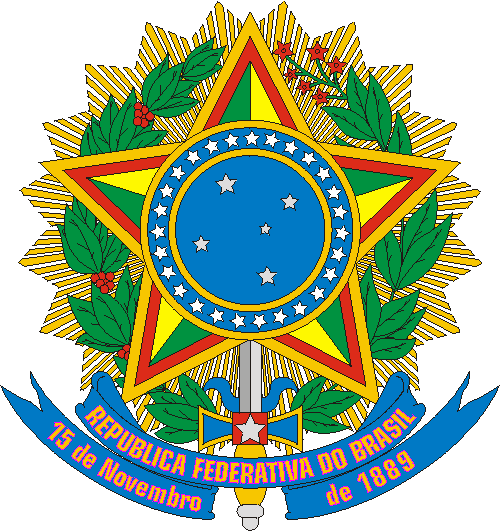 MINISTÉRIO DO TURISMOFUNDAÇÃO CULTURAL PALMARESARTE DO QUILOMBOANEXO 06 - RECURSO DE CLASSIFICAÇÃONome do candidato: ___________________________________________________________________________CPF: __________________________________________________________________Com base no Edital ARTE DO QUILOMBO, venho solicitar a reconsideração do resultado da fase de classificação pelos motivos abaixo descritos:(Preencher com justificativas para apresentação de recurso, anexos, comprovantes, etc)___________________________________________________________________________________________________________________________________________________________________________________________________________________________________________________________________________________________________________________________________________________________________________________________________________________________________________________________________________________________________________________________________________________________________________________________________________________________________________________________________________________________________________________________________________________________________________________________________________________________________________________________________________________________________________________________________________________________________________________________________________________________________________________________________________________________________________________________________________________________________________________________________________________________________________________________________________________________________________________________________________________________________________________________________________________________________________________________________________________________________________________________________________________________________________________________________________________________________________________________________________________________________________________________________________________________________________________________________________________________________________________________________________________________________________________________________________________________________________________________________________________________________________________________________________________________________________________________________________________________________________________________________________________________________________________________________________________________________________________________________________________________________________________________________________________________________________________________________________________________________________________________________________________________________________Termos em que peço deferimento. ________________________________________Local e data_________________________________________________Nome e assinatura (os mesmos da carteira de identidade)